Publicado en Barcelona el 04/06/2019 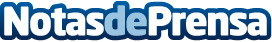 'En ocasiones veo idiotas' con Jorge Santini, una comedia con muchos premios en Sala Ars TeatreJorge Santini presenta en Sala Ars Teatre Barcelona 'En ocasiones veo idiotas', obra de teatro en la que explica vivencias propias y hablará de la sobre protección de los hijos, de la estupidez humana en la que se está entrando y de cómo cosas que han sido normales toda la vida ahora son "una falta de respeto, inmorales y mal vistas"Datos de contacto:David Guiu GarriguesPromoción eventos OPEN-buzoneo.com645768490Nota de prensa publicada en: https://www.notasdeprensa.es/en-ocasiones-veo-idiotas-con-jorge-santini-una Categorias: Artes Escénicas Cataluña Entretenimiento Premios http://www.notasdeprensa.es